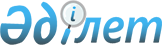 О переименовании некоторых республиканских государственных учреждений – территориальных подразделений Комитета санитарно-эпидемиологического контроля Министерства здравоохранения Республики КазахстанПостановление Правительства Республики Казахстан от 23 февраля 2023 года № 160.
      В соответствии с подпунктом 4) статьи 11 Закона Республики Казахстан "О государственном имуществе" Правительство Республики Казахстан ПОСТАНОВЛЯЕТ:
      1. Переименовать некоторые республиканские государственные учреждения – территориальные подразделения Комитета санитарно-эпидемиологического контроля Министерства здравоохранения Республики Казахстан согласно приложению к настоящему постановлению.
      2. Внести в постановление Правительства Республики Казахстан от 17 февраля 2017 года № 71 "О некоторых вопросах министерств здравоохранения и национальной экономики Республики Казахстан" следующее изменение:
      в Положении о Министерстве здравоохранения Республики Казахстан, утвержденном указанным постановлением:
      в перечне государственных предприятий и государственных учреждений – территориальных подразделений Комитета санитарно-эпидемиологического контроля Министерства здравоохранения Республики Казахстан:
      пункты 120 и 121 изложить в следующей редакции:
      "120. Восточно-Казахстанское отделенческое Управление санитарно-эпидемиологического контроля на транспорте Департамента санитарно-эпидемиологического контроля на транспорте Комитета санитарно-эпидемиологического контроля Министерства здравоохранения Республики Казахстан.
      121. Акмолинское отделенческое Управление санитарно-эпидемиологического контроля на транспорте Департамента санитарно-эпидемиологического контроля на транспорте Комитета санитарно-эпидемиологического контроля Министерства здравоохранения Республики Казахстан.".
      3. Министерству здравоохранения Республики Казахстан принять необходимые меры, вытекающие из настоящего постановления.
      4. Настоящее постановление вводится в действие со дня его подписания. Перечень переименовываемых республиканских государственных учреждений – территориальных подразделений Комитета санитарно-эпидемиологического контроля Министерства здравоохранения Республики Казахстан
      1. Республиканское государственное учреждение "Защитинское отделенческое Управление санитарно-эпидемиологического контроля на транспорте Департамента санитарно-эпидемиологического контроля на транспорте Комитета санитарно-эпидемиологического контроля Министерства здравоохранения Республики Казахстан" в республиканское государственное учреждение "Восточно-Казахстанское отделенческое Управление санитарно-эпидемиологического контроля на транспорте Департамента санитарно-эпидемиологического контроля на транспорте Комитета санитарно-эпидемиологического контроля Министерства здравоохранения Республики Казахстан".
      2. Республиканское государственное учреждение "Кокшетауское отделенческое Управление санитарно-эпидемиологического контроля на транспорте Департамента санитарно-эпидемиологического контроля на транспорте Комитета санитарно-эпидемиологического контроля Министерства здравоохранения Республики Казахстан" в республиканское государственное учреждение "Акмолинское отделенческое Управление санитарно-эпидемиологического контроля на транспорте Департамента санитарно-эпидемиологического контроля на транспорте Комитета санитарно-эпидемиологического контроля Министерства здравоохранения Республики Казахстан".
      3. Республиканское государственное учреждение "Департамент санитарно-эпидемиологического контроля города Нур-Султана Комитета санитарно-эпидемиологического контроля Министерства здравоохранения Республики Казахстан" в республиканское государственное учреждение "Департамент санитарно-эпидемиологического контроля города Астаны Комитета санитарно-эпидемиологического контроля Министерства здравоохранения Республики Казахстан".
      4. Республиканское государственное учреждение "Управление санитарно-эпидемиологического контроля Алматинского района города Нур-Султана Департамента санитарно-эпидемиологического контроля города Нур-Султана Комитета санитарно-эпидемиологического контроля Министерства здравоохранения Республики Казахстан" в республиканское государственное учреждение "Управление санитарно-эпидемиологического контроля Алматинского района города Астаны Департамента санитарно-эпидемиологического контроля города Астаны Комитета санитарно-эпидемиологического контроля Министерства здравоохранения Республики Казахстан".
      5. Республиканское государственное учреждение "Управление санитарно-эпидемиологического контроля района Байқоңыр города Нур-Султана Департамента санитарно-эпидемиологического контроля города Нур-Султана Комитета санитарно-эпидемиологического контроля Министерства здравоохранения Республики Казахстан" в республиканское государственное учреждение "Управление санитарно-эпидемиологического контроля района Байқоңыр города Астаны Департамента санитарно-эпидемиологического контроля города Астаны Комитета санитарно-эпидемиологического контроля Министерства здравоохранения Республики Казахстан".
      6. Республиканское государственное учреждение "Управление санитарно-эпидемиологического контроля Есильского района города Нур-Султана Департамента санитарно-эпидемиологического контроля города Нур-Султана Комитета санитарно-эпидемиологического контроля Министерства здравоохранения Республики Казахстан" в республиканское государственное учреждение "Управление санитарно-эпидемиологического контроля Есильского района города Астаны Департамента санитарно-эпидемиологического контроля города Астаны Комитета санитарно-эпидемиологического контроля Министерства здравоохранения Республики Казахстан".
      7. Республиканское государственное учреждение "Управление санитарно-эпидемиологического контроля Сарыаркинского района города Нур-Султана Департамента санитарно-эпидемиологического контроля города Нур-Султана Комитета санитарно-эпидемиологического контроля Министерства здравоохранения Республики Казахстан" в республиканское государственное учреждение "Управление санитарно-эпидемиологического контроля Сарыаркинского района города Астаны Департамента санитарно-эпидемиологического контроля города Астаны Комитета санитарно-эпидемиологического контроля Министерства здравоохранения Республики Казахстан".
					© 2012. РГП на ПХВ «Институт законодательства и правовой информации Республики Казахстан» Министерства юстиции Республики Казахстан
				
      Премьер-МинистрРеспублики Казахстан 

А. Смаилов
Приложение
к постановлению Правительства
Республики Казахстан
от 23 февраля 2023 года № 160